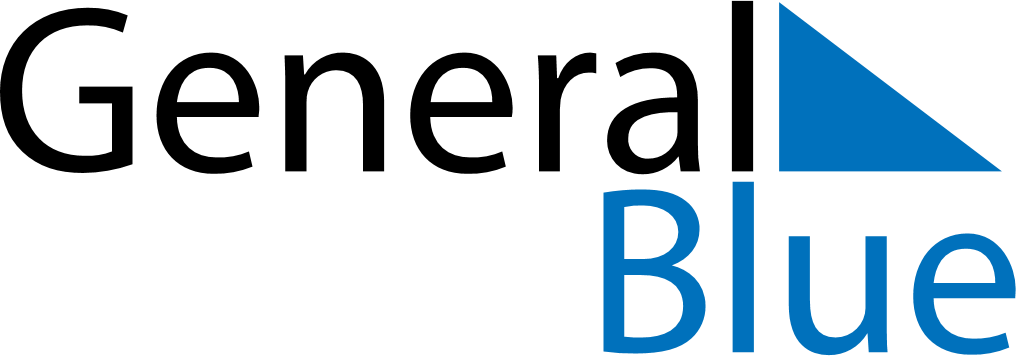 May 2022May 2022May 2022May 2022May 2022May 2022BermudaBermudaBermudaBermudaBermudaBermudaSundayMondayTuesdayWednesdayThursdayFridaySaturday12345678910111213141516171819202122232425262728Bermuda Day293031NOTES